Carta ÉticaEl que suscribe, aspirante a  en Biotecnología, en el caso de ser admitido como alumno de la misma, se compromete a respetar los lineamientos éticos propios de la disciplina y aquellos relacionados con la autoría de productos académicos que se desarrollen durante su estancia en , los cuales se detallan a continuación:1.- Los productos académicos que se generan dentro del programa de la maestría como  parte de las actividades de prácticas o tesis (manuales, material didáctico, programas de trabajo, resultados de investigación, bases de datos, instrumentos, etc.) son propiedad del Programa del Posgrado en Biotecnología de , por lo que su uso debe ser aprobado por el Investigador Principal del proyecto.2.- La difusión o publicación de productos académicos, previa aprobación, deberá incluir créditos a la Universidad, a los Investigadores Principales y a todos los involucrados en su elaboración. El investigador Principal definirá siempre el orden en el que aparecerán los créditos.3.- Todos los materiales, bases de datos, evaluaciones, protocolos, resultados, etc. Que se utilicen en proyectos de investigación de  son propiedad del Programa del Posgrado en Biotecnología de  por lo que se deberán entregar al investigador responsable tanto en su versión electrónica y/o en papel. El uso de estos materiales por parte del alumno se limita a los objetivos de la investigación en la que esté participando.____________________________________Nombre y Firma____________________________________FechaCarta compromisoPosgrado en Biotecnología de Solicito formalmente ser considerado aspirante al Programa de  en Biotecnología, comprometiéndome a cumplir y respetar las políticas y reglamentos vigentes. Entiendo que el ser admitido implica comprometerme de tiempo completo y de dedicación exclusiva a las actividades propias del programa hasta la obtención del grado. De lo anterior se deriva:Entiendo que la instancia que proporciona las becas es el CONACYT, y que el Posgrado en Biotecnología-UAEM no tiene ingerencia ni en el otorgamiento ni en el manejo de los recursos de la misma, por que todo lo relacionado con el compromiso que la beca implica es directo con las instancias que el CONACYT determine. Entiendo que CONACYT se reserva el derecho de modificar las condiciones de su convocatoria y los criterios bajo los cuales otorga o no las becas. El no ser favorecidos con la beca CONACYT no me exime de los compromisos propios o inherentes a un alumno del Programa de  en Biotecnología.De igual manera, me comprometo a asumir la responsabilidad de realizar los trámites administrativos y los pagos propios que mi condición de alumno genere llegado el caso. Bajo protesta de decir verdad._________________________________________Nombre y Firma_________________________________________Fecha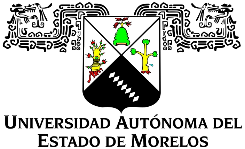 Universidad Autónoma del Estado de MorelosCentro de Investigación en Biotecnología 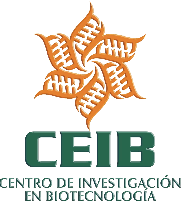 Solicitud de AdmisiónFecha de la solicitud:Fecha de la solicitud:Fecha de la solicitud:Fecha de la solicitud:Sección 1: Datos PersonalesSección 1: Datos PersonalesSección 1: Datos PersonalesSección 1: Datos Personales1.- Nombre completo:2.- Fecha de Nacimiento:2.- Fecha de Nacimiento:2.- Fecha de Nacimiento:3.- Nacionalidad:4.- Genero:    Mujer:               Hombre:4.- Genero:    Mujer:               Hombre:4.- Genero:    Mujer:               Hombre:4.- Genero:    Mujer:               Hombre:5.-Estado civil:       Soltero:           Casado:        Otro5.-Estado civil:       Soltero:           Casado:        Otro5.-Estado civil:       Soltero:           Casado:        Otro5.-Estado civil:       Soltero:           Casado:        Otro6: RFC:6: RFC:6: RFC:6: RFC:7: Dirección Actual:7: Dirección Actual:7: Dirección Actual:7: Dirección Actual:Calle y Número: Colonia: Ciudad:Estado:Código Postal:  Calle y Número: Colonia: Ciudad:Estado:Código Postal:  Calle y Número: Colonia: Ciudad:Estado:Código Postal:  Calle y Número: Colonia: Ciudad:Estado:Código Postal:  8.- Dirección permanente8.- Dirección permanente8.- Dirección permanente8.- Dirección permanenteCalle y Número: Colonia: Ciudad:Estado:Código Postal:  Calle y Número: Colonia: Ciudad:Estado:Código Postal:  Calle y Número: Colonia: Ciudad:Estado:Código Postal:  Calle y Número: Colonia: Ciudad:Estado:Código Postal:  9.-TeléfonosCasaMóvilMóvil10: Correo electrónicoPrincipal:Secundario: Principal:Secundario: Principal:Secundario: Principal:Secundario: Sección 2: Formación académicaSección 2: Formación académicaSección 2: Formación académicaEstudios de LicenciaturaEstudios de LicenciaturaEstudios de LicenciaturaTítulo de grado:Escuela o Facultad:  Universidad: País: Fecha de inicio:  Fecha de Término: Forma de Titulación:  Promedio General: Promedio de los ÚLTIMOS dos años:  Promedio GeneralTítulo de grado:Escuela o Facultad:  Universidad: País: Fecha de inicio:  Fecha de Término: Forma de Titulación:  Promedio General: Promedio de los ÚLTIMOS dos años:  Promedio GeneralTítulo de grado:Escuela o Facultad:  Universidad: País: Fecha de inicio:  Fecha de Término: Forma de Titulación:  Promedio General: Promedio de los ÚLTIMOS dos años:  Promedio GeneralEstudios de PosgradoEstudios de PosgradoEstudios de PosgradoTítulo del Grado: Escuela o Facultad:Universidad: País:Fecha de Inicio:Fecha de Término:Forma de Titulación: Promedio GeneralTítulo del Grado: Escuela o Facultad:Universidad: País:Fecha de Inicio:Fecha de Término:Forma de Titulación: Promedio GeneralTítulo del Grado: Escuela o Facultad:Universidad: País:Fecha de Inicio:Fecha de Término:Forma de Titulación: Promedio GeneralMencione todas las becas y distinciones que le hayan otorgado:Mencione todas las becas y distinciones que le hayan otorgado:Mencione todas las becas y distinciones que le hayan otorgado:Mencione todas sus publicacionesMencione todas sus publicacionesMencione todas sus publicacionesTituloAñoPublicado en:Sociedades Científicas a las que pertenece:  Sociedades Científicas a las que pertenece:  Sociedades Científicas a las que pertenece:  Proporcione los datos de sus referencias: Proporcione los datos de sus referencias: Proporcione los datos de sus referencias: Nombre:Institución:Teléfono:Correo Electrónico:  Nombre:Institución:Teléfono:Correo Electrónico:  Nombre:Institución:Teléfono:Correo Electrónico:  Nombre:Institución:Teléfono:Correo Electrónico:  Nombre:Institución:Teléfono:Correo Electrónico:  Nombre:Institución:Teléfono:Correo Electrónico:  Sección 3: Área de ConocimientoSección 3: Área de ConocimientoSección 3: Área de Conocimiento1.- Seleccione la línea de Investigación a la que desea incorporarse:1.- Seleccione la línea de Investigación a la que desea incorporarse:1.- Seleccione la línea de Investigación a la que desea incorporarse:1. Biotecnología Agropecuaria,1. Biotecnología Agropecuaria,2. Biotecnología Aplicada al Ambiente 2. Biotecnología Aplicada al Ambiente 3. Biotecnología de Productos en el Sector Salud3. Biotecnología de Productos en el Sector Salud2.-Indique, en orden de preferencia, a los Investigadores que con los que desearía realizar su tesis o proyecto de investigación:2.-Indique, en orden de preferencia, a los Investigadores que con los que desearía realizar su tesis o proyecto de investigación:2.-Indique, en orden de preferencia, a los Investigadores que con los que desearía realizar su tesis o proyecto de investigación:InvestigadorMotivoMotivoEs importante recalcar que todos los aspirantes deben contar con su carta reconocimiento (liberación de beca) si previamente fueron becarios CONACyTEs importante recalcar que todos los aspirantes deben contar con su carta reconocimiento (liberación de beca) si previamente fueron becarios CONACyTEs importante recalcar que todos los aspirantes deben contar con su carta reconocimiento (liberación de beca) si previamente fueron becarios CONACyT